Муниципальное автономное дошкольное образовательное учреждениедетский сад комбинированного вида № 40«Золотая рыбка»ПАСПОРТ ГРУППЫ № 1общеразвивающей направленности, в том числе для детей-инвалидов и лиц с ОВЗ(1,6- 3 года)«ЗВЕЗДОЧКИ»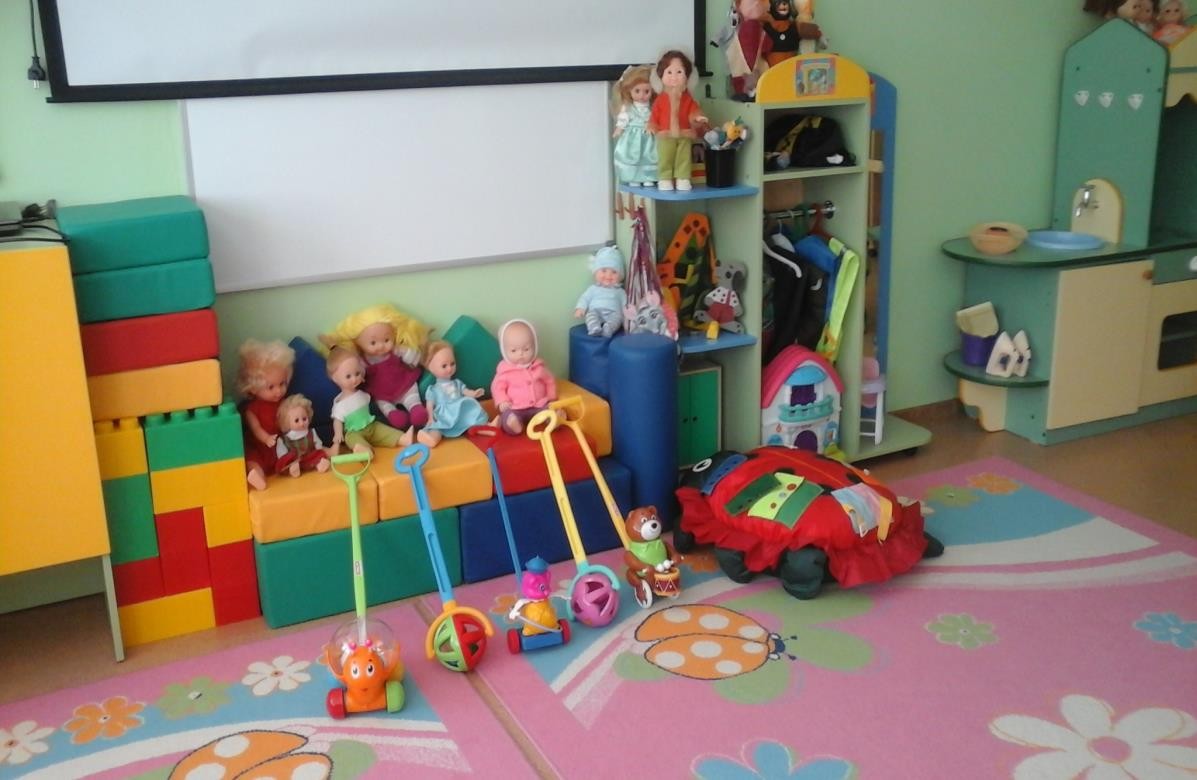 г. НижневартовскСодержаниеИнформационная справка о групповом помещенииФ.И.О. педагогов: Сахаутдинова Л. Р., Рыльцева Н. Ю.Кол-во помещений: 5 (туалетная комната, спальная, приѐмная, групповая, буфетная)Размер помещений: туалетная комната – 22 кв.м, спальная – 48,7 кв.м, приемная – 16 кв.м, групповая - 52,5 кв.мОснащение групповой комнаты:Мебель:стол детский: 8 шт.стул детский: 28 шт.стол взрослый: 1 шт.стул взрослый: 1 шт.кухонный гарнитур: 1 шт.кровати детские: 28 шт.шкаф для пособий: 2 шт.шкаф для одежды (взрослый): 2 шт.шкаф детский в приемной: 28 шт.скамеечки: 6 шт.экологический уголок детский: 1 штстенка детская в групповой комнате: 1шт.шкаф для игрушек: 4 шт.шкаф технический в буфетной комнате: 1 шт.Ковер: 4 шт.Ноутбук (компьютер): 1 шт.Облучатель рециркуляторного типа «Дезар-4» - 1 шт.Аудио,	видеоаппаратура:	музыкальный	центр,	мультимедийное оборудование (проектор+ экран)Информационные стенды: магнитная доска, маркерная доска.Развивающая предметно-пространственная средаЦентр двигательной активностиВид деятельности: двигательная, игроваяЦель:Развитие физических качеств (скорость, сила, гибкость, выносливость, и координация).Накопление	и	обогащение	двигательного	опыта	детей	(овладение основными движениями).Формирование у воспитанников потребности в двигательной активности и физическом совершенствовании.Материал и оборудование:Центр конструирования из разнообразного материалаЦель:	развитие	пространственных	представлений,	мелкой	моторики, творческого воображения.Центр игрыВид деятельности: игровая.Цель:Формирование ролевых игр (действий).Стимуляция сюжетной игры.Воспитание	коммуникативных	навыков,	желание	объединяться	для совместной игры.Атрибуты к сюжетно-ролевым играм:«Семья»замок принцессыкукольная мебель «Элис»;куклы и все атрибуты для игры в кукол;мебель для кукол;коляски для кукол;посуда кухонная, столовая, чайная;кроватка для кукол «люлька»;санки для кукол.«Супермаркет»наборы овощей и фруктов;гастрономических продуктов;бакалеи.«Салон красоты»кукольные расчески;фены,«Больница»наборы «врач»;халаты, косынки.«Гараж»грузовые и легковые автомобили;автомобили специального назначения;станция тех. обслуживания;набор «строительные инструменты»;игрушка транспортная «BBURAGO».«Строители»конструктор деревянный «строитель-2», настольный цветной,64 детали;конструктор деревянный, настольный, 50 деталей;конструктор деревянный, настольный, 100 деталей;конструктор напольный «XXL».Палатка раскладная детская (паровоз/домик).НАСТОЛЬНО - ПЕЧАТНЫЕ ИГРЫЦель:	развитие	внимания,	логического	мышления,	быстроты	реакции, наблюдательности.Коммуникативный центрВид деятельности: двигательная, игровая.Цель:Формировать основы безопасности собственной жизнедеятельности и окружающего мира через следующие задачи:Формировать	представление	детей	об	опасных	для	человека	и окружающего мира природы ситуациях и способах поведения в них;Приобщать к правилам безопасного для человека и окружающего мира поведения;Передавать детям знания о правилах безопасности дорожного движения в качестве пешехода и пассажира транспортного средстваФормировать осторожное и осмотрительное отношение к потенциально опасным для человека и окружающего мира ситуациям.Материал и оборудование:Вид	деятельности:	коммуникация,	игровая,	чтение,	музыкально	– художественная.Цель:Расширять знания о родном городе, его своеобразии, географическом положении.Формировать знания о государственных символиках страны и области.Материал и оборудование:Центр познавательно-исследовательской деятельностиВид деятельности: поисково-исследовательская, трудовая.Цель:Формирование естественнонаучных представлений.Развитие наблюдательности, любознательности, активности.Материал и оборудование:Центр изобразительной деятельностиВид деятельности: художественно-творческое развитие.Цель:Закрепление умений и навыков в рисовании, лепке, аппликации.Развитие	пальчиковой	моторики,	тактильных	ощущений,	цветового восприятия и цветового различения, творческих способностей.Материал и оборудование:Центр музыкиВид деятельности: музыкально – художественная.Цель:Развитие слухового восприятия и внимания.Формирование исполнительских навыков.Материал и оборудование:музыкальный клавесин + микрофон;набор «Музыкальные инструменты».НАБОР « МУЗЫКАЛЬНЫЕ ИНСТРУМЕНТЫ»Центр восприятия художественной литературы и фольклораВид деятельности: чтение, коммуникативное развитие.Цель:1.Развитие речевого творчества детей на основе литературных произведений. 2.Формирование навыков речевого общения.Материал и оборудование:Вид деятельности: чтение, рассматривание картинок.Цель:Развитие литературной речи.Формирование целостной картины мира. 3.Приобщение к словесному искусству.4.Развитие художественного восприятия и эстетического вкуса.Материал и оборудование:Детские книгиЦентр труда Тряпка для протирания столов и клеенок – 6 шт. Урна для мусора – 1 шт.Мини-кабинет педагогаПедагогическая документация имеется согласно номенклатуре делМетодическая литература и пособия по образовательной области«физическое развитие»Методическая литература и пособия по образовательной области«речевое развитие»Методическая литература и пособия по образовательной области«познавательное развитие»Раздаточный материалУчебно-игровые пособияДидактические игрыМетодическая литература и пособия по образовательной области«социально-коммуникативное развитие»Методическая литература и пособия по образовательной области«художественно-эстетическое развитие»Список электронных образовательных ресурсовАнализ развивающей предметно-пространственной средыОрганизованная развивающая предметно-пространственная среда в нашей группе предоставляет каждому ребѐнку равные возможности приобрести те или иные качества личности, возможности для его всестороннего развития. Предметно-развивающая среда организована в соответствии с требованиями программы, с учетом ведущего вида детской деятельности - игры, соответствует возрастным особенностям детей 4-5 лет и теме недели, обеспечивает возможность общения и совместной деятельности детей и взрослых.Материалы и оборудование центров могут использоваться как для одной образовательной области, так и в ходе реализации других областей. Предметно-развивающая среда организуется так, чтобы каждый ребенок имел возможность свободно заниматься любимым делом. Размещение оборудования по центрам позволяет детям объединиться подгруппами по общим интересам: конструирование, рисование, ручной труд, театрально- игровая деятельность, экспериментирование. Создавая, предметно- развивающую среду в группе учитываем интересы мальчиков и девочек, как в игре, так и в труде.Образовательное пространство оснащено игровым, спортивным и оздоровительным оборудованием, инвентарѐм. В группе созданы условия для разных видов деятельности детей. Оборудование группы можно разнообразно использовать (например, детскую мебель, природные материалы и др.) в разных видах детской активности, т.е. среда в нашей группе полифункциональная.Насыщенность среды: игровая оснащена предметами для сюжетно-ролевых игр: кухня, больница, магазин, гараж, парикмахерская, дом. Оснащена атрибутами, подобранными с учетом возрастных особенностей и гендерной принадлежности детей, отражающих различные сюжеты: «Семья», «Детский сад», «Шоферы», «Полицейский», «Автомастерская» и др.Мебель в игровой зоне функциональна, легко трансформируется, что позволяет варьировать пространство зоны.Игровое оборудование для мальчиков: машины, инструменты, есть разные виды транспорта: спецтехника, строительная, грузовая, легковые машинки. Машинки разного цвета и размера.Для девочек – коляска, куклы, набор украшений, комната с игрушечной мебелью и др.Есть разные атрибуты для ряженья: сумки, фуражки, каски, жилетки, фартук, и т.д.Для режиссерской игры у нас есть предметы-заместители, мелкие игрушки, схемы по сюжетам сказок, костюмы для драматизации сказок.Для игр-драматизаций имеются различные маски в театральном уголке. Также имеются виды театров: кукольный и пальчиковый.Центр музыкального развития способствует формированию интереса к музыке, восприятию и пониманию характера музыкальных произведений, знакомит с музыкальными инструментами. Дети учатся играть простейшие мелодии на различных музыкальных инструментах.В центре двигательной активности, целью которого является развитие двигательной активности и физических качеств детей, имеются мячи, кольцеброс, кегли, скакалки, султанчики, мешочки, веревочки. Предметное наполнение уголка применяется в подвижных играх (в группе и на улице), индивидуальной двигательной деятельности, в свободной деятельности детей. Для профилактики плоскостопия имеются массажные коврики и дорожки.В игровом пространстве находятся игры для развития сенсорики: шнуровки,«Пирамида», лото «Цвет», «Цвет и форма», различная мозаика. Одним из основных видов детской деятельности является конструирование. У нас есть строительный материал, различные пластмассовые конструкторы разного размера и цвета.В центре безопасности есть простые дорожные знаки, светофор для ознакомления детей с ПДД, книга о ППД, раскраски по данной теме. Наглядный материал предупреждает детей об опасных ситуациях. Есть разные дидактические игры по ПДД и безопасности.В группе созданы условия для восприятия художественной литературы, народного фольклора. В книжном центре подобраны книги в соответствии с возрастом детей. Стихи, иллюстрации художников о сезонном времени года. В центре природы висит календарь природы, помогающий закрепить время года, здесь же расположены фигурки домашних и диких животных, которые могут быть использованы в разных видах деятельности: в играх «Ферма»,«Зоопарк», в моделировании макетов «Дикие животные», «Домашние животные осенью», макеты грибов, овощей и фруктов в режиссѐрской игре.В центре художественного творчества, целью которого является формирование творческого потенциала детей, развитие интереса к изодеятельности, формирование эстетического восприятия, воображения, художественно-творческих способностей, самостоятельности, активности, есть все необходимое для творчества детей: трафареты, геометрические формы, краски, кисти, карандаши, мелки, фломастеры, белая и цветная бумага, картон, ножницы, пластилин, салфетки.Вся мебель в группе крепится к стенам; мебели отсутствие острых углов, игрушки не сломанные. Мебель расположена так, чтобы у детей было достаточно места для активной деятельности (двигательной, игровой, образовательной деятельности). Игровой материал и игрушки соответствуют возрасту детей и требованиям СанПиНаСозданная развивающая предметно-пространственная среда в нашей группе обеспечивает детям чувство психологической защищенности, помогает формированию личности, развитию способностей и овладению разными способами деятельности. Оформление групповых помещений вызывает удетей чувство радости, эмоционально-положительное отношение к ДОУ, желание посещать его, обогащает новыми впечатлениями и знаниями, побуждает к активной, творческой деятельности, способствует их интеллектуальному развитию.Вывод: Развивающая предметно – пространственная среда в группе общеразвивающей направленности №1 «Звездочки» оснащена на 100 % и создана с учѐтом требований ФГОС ДО.Развивающая предметно-пространственная среда группы насыщена, трансформируема, полифункциональная, вариативна, доступна и безопасна, что соответствует требованиям ФГОС ДО.IИнформационная справка о групповом помещении3IIРазвивающая предметно-пространственная среда:центр двигательной активности;центр конструирования из разнообразного материала;центр игры;коммуникативный центр;центр познавательно-исследовательской деятельности;центр изобразительной деятельности;центр музыки;центр восприятия художественной литературы и фольклора;центр труда4445789101011IIIМини-кабинет педагога:методическая литература и пособия по образовательной области «физическое развитие»методическая литература и пособия по образовательной области образовательная область «речевое развитие»методическая литература и пособия по образовательной области «познавательное развитие»методическая литература и пособия по образовательной области «социально-коммуникативное развитие»методическая литература и пособия по образовательнойобласти «художественно-эстетическое развитие»131315172831IVСписок электронных образовательных ресурсов (ЭОР)34VАнализ развивающей предметно-пространственной среды35Пластмассовая игрушка «Кольцеброс»2Ребристая дорожка1Скакалка5Набор «Кегли» (кегли – штук, 1 шар)1Мяч резиновый большой3Мяч резиновый средний6Мяч массажный «Ёжик» большой1Мяч массажный «Ёжик» средний1Мяч массажный «Ёжик» малый (в коробке)1Мяч «Ручной массажѐр» резиновый1Мяч средний, зелѐный, розовый2Мяч. Полосы цвет. 41 см11Конструктор деревянный "Строитель-2", настольный цветной, 64детали (геометрические фигуры)12Конструктор деревянный, настольный цветной, 43 детали(геометрические фигуры)3Конструктор деревянный, настольный, 50 деталей14Конструктор деревянный, настольный, 100 деталей15Конструктор деревянный «Городок», 56 деталей6Конструктор деревянный «Городок», 41 деталь7Конструктор из дерева «Транспорт»11Конструктор напольный «XXL»11Конструктор настольный «STELLAR», 38 деталей«СУПЕРМАРКЕТ»ПАЛАТКА РАСКЛАДНАЯ ДЕТСКАЯ «ПАРОВОЗ»«БОЛЬНИЦА»КУКОЛЬНАЯ МЕБЕЛЬКУКЛЫКОЛЯСКИ И ЛЮЛЬКА ДЛЯ КУКОЛПОСУДА КУХОННАЯ, СТОЛОВАЯ1Развивающая игра «Живая и неживая природа»11Развивающая игра «Азбука безопасности»11Развивающая игра «Слоги, слова, фигуры»11Развивающая игра «Во саду ли, в огороде»-1Развивающая игра. Парные картинки «Кто где спрятался?»11Развивающая игра. Парные картинки «Профессии»11Развивающая игра. Парные картинки «Найди цвет»1Развивающая игра. Парные картинки «Чей домик?»1Развивающая игра. Собери картинку «Времена года»11Развивающая игра «Весѐлые фигуры»11Развивающая игра «Времена года»21Развивающая игра «Поварѐнок»21Развивающая игра «Наши чувства и эмоции»21Развивающая игра «Кто как устроен»21Развивающая игра «Знаю все профессии»21Логическая игра – головоломка11Игра+сказка+6 раскрасок «Репка»-1Игра+сказка+6 раскрасок «Красная шапочка»11Игра «Расскажи сказку»11Игра «Телефон – волшебник»11Игра «Соберѐм букет»11Игра «Соберѐм грибы»11Настольно-печатная игра «Экскурсия по любимому городу»11Настольная игра «Маша + каша»-1Настольная игра «Золушка»1Настольная игра «Про деда, бабу и курочку Рябу»1Игра «Кто где живѐт?»1Игра «Парные картинки»1Детский проект «Большой маленький»1Дидактическая игра «Времена года», зима-лето.11Дидактическая игра «Кто быстрее потушит дом?»11Обучающая игра «Цифра-число-количество»11Обучающая игра «Зайкина азбука»11Обучающая игра «Азбука пешехода»11Пазлы «Ежики»21Пазлы «Слоники»11Сортеры «Кубы» (большой, маленький)3набор «Путешествие в страну ПДД»;1набор «Знаки дорожного движения» (20 шт., в чемодане)1набор «Пожарные инструменты»1Куклы пяти национальностей	5комнатные растения с паспортизацией3календарь природы1ящик для рассадынабор муляжей «овощи, фрукты»,пластиковые3набор муляжей «грибы», реалистичные2набор муляжей «фрукты», реалистичные2набор муляжей «овощи», реалистичные2вениктряпочкибассейн для игр с песком (водой)11фартукиприродный и бросовый материал;набор почв и камнейпапка «птицы»папка «дикие животные»папка «домашние животные»папка «грибы»папки по временам года: «весна», «лето»,«осень», «зима»Деревянные модели элементов ландшафта «Зоопарк»Деревянные модели элементов ландшафта «Зоопарк»11Деревянные модели элементов ландшафта «Ферма»Деревянные модели элементов ландшафта «Ферма»11Деревянные модели элементов ландшафта «Африка»Деревянные модели элементов ландшафта «Африка»11картонАльбомы для рисованияКисти для рисования, клеяАкварельные краскитрафаретКнижки раскраскисалфеткиЦветные карандашипластилингуашьПапка «образцы рисунков»№НаименованиеКоличество1.Музыкальный клавесин12.Бубен13.Альбом для рассматривания: музыкальные инструменты14.Деревянная стучалка15.Матрешки2Сказка «Колобок», дерево1Сказка за сказкой «Лиса и волк», А31Сказка за сказкой «Гуси-лебеди», А31Сказка за сказкой «Маша и медведь», А31Сказка за сказкой «Курочка Ряба», А31Сказка «Теремок», дерево1Сказка «Маша и медведь», дерево1Сказка «Смоляной бочок»1Сказка за сказкой «Кот и петух», А31Сказка за сказкой «Как коза избушку построила», А31Сказка за сказкой «Волк и семеро козлят», А31Сказка за сказкой «Бычок, смоляной бочок», А31Сказка за сказкой «Теремок», А31Сказка за сказкой «Петушок и бобовое зѐрнышко», А31Сказка за сказкой «Колобок», А31Сказка за сказкой «Морозко», А31Сказка за сказкой «У страха глаза велики», А31Сказка за сказкой «Заюшкина избушка», А31Сказка за сказкой «Репка», А31Резиновая игрушка «Уточка Квинки»1Резиновая игрушка «Селезень»1Резиновая игрушка «Кошечка Чилита»1Резиновая игрушка «Рысь»1Резиновая игрушка «Собачка Филя»1Домашний кукольный театр «Жили-были»1Резиновые игрушкиРезиновые игрушкиРезиновые игрушкиРезиновые игрушкиРезиновые игрушкиСказка «Теремок»Сказка «Теремок»Сказка «Теремок»Сказка «Теремок»Сказка «Теремок»Сказка «Колобок»Сказка «Колобок»Сказка «Колобок»Сказка «Колобок»Сказка «Колобок»Индекс делНаименование делСрок хранения документовПримечание02 – 37Документация по охране труда, пожарнойбезопасности и профилактике терроризмапостоянно02 – 38Журнал административно-общественногоконтроля 1 ступени1 год02 – 39Паспорт группыпостоянно02 – 40Рабочая образовательная программа группы1 год02 – 41Календарно-тематический план работы1 год02 - 42Табель посещаемости, сведения о родителях1 год02 - 43Журнал по передаче квитанций родителям1 год02 – 44Журнал здоровья. Журнал утреннего фильтра1 год02 – 45Журнал регистрации присутствия и освоениявоспитанниками образовательной программы1 год02 – 46Журнал учѐта проводимых мероприятий по профилактике детского дорожно-транспортного травматизма, здорового образа жизни, правилам пожарной безопасности и охраны безопасности жизнедеятельности. Журнал инструктажей,проводимых с воспитанниками1 год02 – 47Журнал приѐма – передачи детей1 год02 - 48Журнал временного отсутствия воспитанников1 год02 - 49Журнал передачи смены1 год02 - 50Протоколы родительских собраний1 год02-51.1Работа с родителями: физическое развитиепостоянно02-51.2Работа с родителями: социально-коммуникативное развитиепостоянно02-51.3Работа с родителями: речевое развитиепостоянно02-51.4Работа с родителями: познавательное развитиепостоянно02-51.5Работа с родителями: художественно-эстетическое развитиепостоянноМетодический кабинет02 - 52Социально – коммуникативное развитиепостоянно02 – 53Познавательное развитиепостоянно02 – 54Речевое развитиепостоянно02 – 55Художественно – эстетическое развитиепостоянно02 - 56Физическое развитиепостоянно1Дидактический демонстрационный материал №1.Образовательная область «Физическая культура», серия«Окружающий мир»«Спорт. Летние виды спорта», А312Дидактический демонстрационный материал №2.Образовательная область «Физическая культура», серия«Окружающий мир»«Спорт. Зимние виды спорта», А313Методическое пособие с дидактическим материалом, А4 Образовательная область «Физическая культура», серия«Окружающий мир».Тема: «Спорт. Зимние виды спорта»186Картинки по развитию речи детей 3-7 лет «Наш детскийсад»187Картинки по развитию речи детей 3-7 лет «В гостях усказки»188Картинки по развитию речи детей 3-7 лет «Игры и прогулкидетей»189Методическое пособие с дидактическим материалом, А4 Образовательная область «Познание», серия «Окружающий мир».Тема: «Виды птиц. Птицы»190Методическое пособие с дидактическим материалом, А4 Образовательная область «Познание», серия «Окружающий мир».Тема: «Виды птиц. Перелѐтные птицы»191Методическое пособие с дидактическим материалом, А4 Образовательная область «Познание», серия «Окружающий мир».Тема: «Виды птиц. Хищные птицы»192Методическое пособие с дидактическим материалом, А4 Образовательная область «Познание», серия «Окружающий мир».Тема: «Урожай. Фрукты»193Методическое пособие с дидактическим материалом, А4 Образовательная область «Познание», серия «Окружающий мир».Тема: «Урожай. Лесные ягоды»194Методическое пособие с дидактическим материалом, А4 Образовательная область «Познание», серия «Окружающий мир».Тема: «Урожай. Овощи»195Методическое пособие с дидактическим материалом, А4 Образовательная область «Познание», серия «Окружающий мир».Тема: «Растительный мир. Деревья и листья»196Методическое пособие с дидактическим материалом, А41Образовательная область «Познание», серия «Окружающий мир».Тема: «Растительный мир. Комнатные растения»97Методическое пособие с дидактическим материалом, А4 Образовательная область «Познание», серия «Окружающий мир».Тема: «Грибы. Съедобные грибы»198Методическое пособие с дидактическим материалом, А4 Образовательная область «Познание», серия «Окружающий мир».Тема: «Безопасность. Дорожная безопасность»199Дидактический материал, А4Серия «Окружающий мир». Тема: «Летние виды спорта»1100Дидактический материал, А4Серия «Окружающий мир». Тема: «Домашние птицы»1101Дидактический материал, А4Серия «Окружающий мир». Тема: «Моя деревня»1102Дидактический материал, А4Серия «Окружающий мир». Тема: «Садовые ягоды»1103Дидактический материал, А4Серия «Окружающий мир». Тема: «Полевые цветы»1104Дидактический материал, А4Серия «Окружающий мир». Тема: «Садовые цветы»1105Дидактический материал, А4Серия «Окружающий мир». Тема: «Жители океана»11Дидактический демонстрационный материал №1.Образовательная область «Познание», серия «Окружающий мир»«Виды птиц. Птицы», А312Дидактический демонстрационный материал №2.Образовательная область «Познание», серия «Окружающий мир»«Виды птиц. Домашние птицы», А313Дидактический демонстрационный материал №3.Образовательная область «Познание», серия «Окружающий мир»«Виды птиц. Перелѐтные птицы», А314Дидактический демонстрационный материал №4.Образовательная область «Познание», серия «Окружающий мир»«Виды птиц. Хищные птицы», А315Дидактический демонстрационный материал №1.Образовательная область «Познание», серия «Окружающий мир»«Животные. Дикие животные», А316Дидактический демонстрационный материал №2.Образовательная область «Познание», серия «Окружающий мир»«Животные. Домашние животные», А317Дидактический демонстрационный материал №3.Образовательная область «Познание», серия «Окружающий мир»«Животные. Животные Африки», А318Дидактический демонстрационный материал №4.Образовательная область «Познание», серия «Окружающий мир»«Животные. Животные Австралии», А319Дидактический демонстрационный материал №6.Образовательная область «Познание», серия «Окружающий мир»1«Животные. Животные Арктики и Антарктиды», А310Дидактический демонстрационный материал №1.Образовательная область «Познание», серия «Окружающий мир»«Времена года. Весна», А3111Дидактический демонстрационный материал №2.Образовательная область «Познание», серия «Окружающий мир»«Времена года. Лето», А3112Дидактический демонстрационный материал №3.Образовательная область «Познание», серия «Окружающий мир»«Времена года. Осень», А3113Дидактический демонстрационный материал №4.Образовательная область «Познание», серия «Окружающий мир»«Времена года. Зима», А3114Дидактический демонстрационный материал №1.Образовательная область «Познание», серия «Окружающий мир»«Наш дом. Виды домов», А3115Дидактический демонстрационный материал №2.Образовательная область «Познание», серия «Окружающий мир»«Наш дом. Мебель», А3116Дидактический демонстрационный материал №4.Образовательная область «Познание», серия «Окружающий мир»«Наш дом. Живой уголок», А3117Дидактический демонстрационный материал №1.Образовательная область «Познание», серия «Окружающий мир»«Растительный мир. Деревья и листья», А3118Дидактический демонстрационный материал №2.Образовательная область «Познание», серия «Окружающий мир»«Растительный мир. Комнатные растения», А3119Дидактический демонстрационный материал №3.1Образовательная область «Познание», серия «Окружающий мир»«Растительный мир. Луговые растения », А320Дидактический демонстрационный материал №4.Образовательная область «Познание», серия «Окружающий мир»«Растительный мир. Садовые цветы», А3121Дидактический демонстрационный материал №1.Образовательная область «Познание», серия «Окружающий мир»«Насекомые-1», А3122Дидактический демонстрационный материал №2.Образовательная область «Познание», серия «Окружающий мир»«Насекомые-2», А3123Дидактический демонстрационный материал №1.Образовательная область «Познание», серия «Окружающий мир»«Транспорт. Виды транспорта», А3124Дидактический демонстрационный материал №1.Образовательная область «Познание», серия «Окружающий мир»«Знакомство с разными странами. Символы стран», А3125Дидактический демонстрационный материал №4.Образовательная область «Познание», серия «Окружающий мир»«Знакомство с разными странами. Национальные костюмынародов России», А3126Дидактический демонстрационный материал. Образовательная область «Познание»«Поиграй и сосчитай. Зима», А3127Дидактический демонстрационный материал. Образовательная область «Познание»«Поиграй и сосчитай. Лето », А3128Дидактический демонстрационный материал. Образовательная область «Познание»«Поиграй и сосчитай. Ромашка», А3129Дидактический демонстрационный материал.1Образовательная область «Познание»«Поиграй и сосчитай. Корзинка», А330Дидактический демонстрационный материал. Образовательная область «Познание»«Весѐлая азбука. Паровозик», А3131Дидактический демонстрационный материал. Образовательная область «Познание»«Лесная азбука. Полянка», А3132Демонстрационный материал, А4Славянская семья: родство и занятия133Методическое пособие с дидактическим материалом, А4 Образовательная область «Познание», серия «Окружающий мир».Тема: «Знакомимся с разными странами. Национальныекостюмы народов России»134Методическое пособие с дидактическим материалом, А4 Образовательная область «Познание», серия «Окружающий мир».Тема: «Знакомимся с разными странами. Национальныекостюмы ближнего зарубежья»135Методическое пособие с дидактическим материалом, А4 Образовательная область «Познание», серия «Окружающий мир».Тема: «Знакомимся с разными странами. Национальныекостюмы дальнего зарубежья»136Методическое пособие с дидактическим материалом, А4 Образовательная область «Познание», серия «Окружающий мир».Тема: «Знакомимся с разными странами. Символы стран»37Методическое пособие с дидактическим материалом, А4 Образовательная область «Познание», серия «Окружающий мир».Тема: «Наш дом. Игрушки»138Методическое пособие с дидактическим материалом, А4 Образовательная область «Познание», серия «Окружающий мир».Тема: «Наш дом. Посуда»139Методическое пособие с дидактическим материалом, А41Образовательная область «Познание», серия «Окружающий мир».Тема: «Наш дом. Мебель »40Методическое пособие с дидактическим материалом, А4 Образовательная область «Познание», серия «Окружающий мир».Тема: «Наш дом. Бытовая техника»141Методическое пособие с дидактическим материалом, А4 Образовательная область «Познание», серия «Окружающий мир».Тема: «Наш дом. Обувь »142Методическое пособие с дидактическим материалом, А4 Образовательная область «Познание», серия «Окружающий мир».Тема: «Виды насекомых. Насекомые 1»143Методическое пособие с дидактическим материалом, А4 Образовательная область «Познание», серия «Окружающий мир».Тема: «Транспорт. Виды транспорта»144Методическое пособие с дидактическим материалом, А4 Образовательная область «Познание», серия «Окружающий мир».Тема: «Времена года. Зима»145Методическое пособие с дидактическим материалом, А4 Образовательная область «Познание», серия «Окружающий мир».Тема: «Времена года. Весна»146Методическое пособие с дидактическим материалом, А4 Образовательная область «Познание», серия «Окружающий мир».Тема: «Времена года. Лето»147Методическое пособие с дидактическим материалом, А4 Образовательная область «Познание», серия «Окружающий мир».Тема: «Времена года. Осень»148Методическое пособие с дидактическим материалом, А4Образовательная область «Познание», серия «Окружающий мир».1Тема: «Животные. Домашние животные»49Методическое пособие с дидактическим материалом, А4 Образовательная область «Познание», серия «Окружающий мир».Тема: «Животные. Дикие животные»150Методическое пособие с дидактическим материалом, А4 Образовательная область «Познание», серия «Окружающий мир».Тема: «Животные. Животные Арктики и Антарктики»151Методическое пособие с дидактическим материалом, А4 Образовательная область «Познание», серия «Окружающий мир».Тема: «Виды птиц. Птицы»152Методическое пособие с дидактическим материалом, А4 Образовательная область «Познание», серия «Окружающий мир».Тема: «Виды птиц. Перелѐтные птицы»153Методическое пособие с дидактическим материалом, А4 Образовательная область «Познание», серия «Окружающий мир».Тема: «Виды птиц. Хищные птицы»154Методическое пособие с дидактическим материалом, А4 Образовательная область «Познание», серия «Окружающий мир».Тема: «Урожай. Фрукты»155Методическое пособие с дидактическим материалом, А4 Образовательная область «Познание», серия «Окружающий мир».Тема: «Урожай. Лесные ягоды»156Методическое пособие с дидактическим материалом, А4 Образовательная область «Познание», серия «Окружающий мир».Тема: «Урожай. Овощи»157Методическое пособие с дидактическим материалом, А4 Образовательная область «Познание», серия «Окружающий мир».Тема: «Растительный мир. Деревья и листья»158Методическое пособие с дидактическим материалом, А41Образовательная область «Познание», серия «Окружающий мир».Тема: «Растительный мир. Комнатные растения»59Методическое пособие с дидактическим материалом, А4 Образовательная область «Познание», серия «Окружающий мир».Тема: «Грибы. Съедобные грибы»160Методическое пособие с дидактическим материалом, А4 Образовательная область «Познание», серия «Окружающий мир».Тема: «Безопасность. Дорожная безопасность»161Дидактический материал, А4Серия «Окружающий мир». Тема: «Летние виды спорта»162Дидактический материал, А4Серия «Окружающий мир». Тема: «Домашние птицы»163Дидактический материал, А4Серия «Окружающий мир». Тема: «Моя деревня»164Дидактический материал, А4Серия «Окружающий мир». Тема: «Садовые ягоды»165Дидактический материал, А4Серия «Окружающий мир». Тема: «Полевые цветы»166Дидактический материал, А4Серия «Окружающий мир». Тема: «Садовые цветы»167Дидактический материал, А4Серия «Окружающий мир». Тема: «Жители океана»168Дидактический материал, А4Серия «Окружающий мир». Тема: «Животные Африки»169Дидактический материал, А4Серия «Окружающий мир». Тема: «Животные Австралии»170Дидактический материал, А4 Серия «Окружающий мир».Тема: «Москва 2»171Дидактический материал, А4Серия «Окружающий мир». Тема: «Наш дом»172Дидактический материал, А4 Серия «Окружающий мир».Тема: «Пресноводные и пресмыкающиеся»173Дидактический материал, А4 Серия «Окружающий мир».Тема: «Растения водоѐмов»174Дидактический материал, А4 Серия «Окружающий мир».Тема: «Живой уголок»175Дидактический материал, А4Серия «Окружающий мир». Цветная палитра. Тема: «Ягоды»176Дидактический материал, А4Серия «Окружающий мир». Цветная палитра. Тема: «Цветы»177Дидактический материал, А4Серия «Окружающий мир». Цветная палитра. Тема: «Птицы»178Дидактический материал, А4Серия «Окружающий мир». Цветная палитра. Тема: «Игрушки»179Дидактический материал, А4Серия «Окружающий мир». Цветная палитра. Тема: «Одежда»180Дидактический материал, А4Серия «Окружающий мир». Цветная палитра. Тема: «Мебель»181Дидактический материал, А4Серия «Окружающий мир». Цветная палитра. Тема: «Обувь»182Наглядно-дидактическое пособие, А4Мир в картинках. Тема: «Посуда»183Картинки по развитию речи детей 3-7 лет «Наш детскийсад»184Картинки по развитию речи детей 3-7 лет «В гостях усказки»185Картинки по развитию речи детей 3-7 лет «Игры и прогулкидетей»11Раздаточный материал. Количество и счѐт. Ромбы. (15 карточек по30 штук)152Раздаточный материал. Количество и счѐт. Прямоугольники. (14карточек по 30 штук)143Раздаточный материал. Количество и счѐт. Круги. (15 карточек по30 штук)154Раздаточный материал. Количество и счѐт. Квадраты. (15 карточекпо 30 штук)155Раздаточный материал. Количество и счѐт. Многоугольники иполукруги. (15 карточек по 30 штук)156Раздаточный материал. Количество и счѐт. Трапеции. (15 карточекпо 30 штук)157Раздаточный материал. Количество и счѐт. Овалы. (15 карточек по30 штук)158Раздаточный материал. Количество и счѐт. Треугольники. (15карточек по 30 штук)159Раздаточный материал. Количество и счѐт. Фрукты 2. (15 карточекпо 30 штук)1510Раздаточный материал. Количество и счѐт. Овощи 3. (15 карточек по30 штук)1511Раздаточный материал. Количество и счѐт. Бабочки. (5 карточек по30 штук)512Раздаточный материал. Количество и счѐт. Листочки. (5 карточек по30 штук)513Раздаточный материал. Количество и счѐт. Насекомые. (5 карточекпо 30 штук)514Раздаточный материал. Количество и счѐт. Птицы. (55 карточек по30 штук)515Раздаточный материал. Количество и счѐт. Игрушки 1. (15 карточекпо 30 штук)1516Раздаточный материал. Количество и счѐт. Цифры и знаки. (15карточек по 30 штук)1517Раздаточный материал. Буквы. Гласные. (15 карточек по 30 штук)1518Раздаточный материал. Буквы. Согласные. (15 карточек по 30 штук)1519Раздаточный материал. Количество и счѐт. Цветная палитра. Красный. Чѐрный. Голубой.120Раздаточный материал. Количество и счѐт. Цветная палитра.Зелѐный. Серый. Розовый.121Раздаточный материал. Количество и счѐт. Цветная палитра.Жѐлтый. Фиолетовый. Коричневый.122Раздаточный материал. Количество и счѐт. Цветная палитра. Синий.Белый. Оранжевый.11Учебно-игровое пособие «Блоки Дьенеша»32Учебно-игровое пособие «Математический планшет»33Учебно-игровое пособие «Логика и цифры»14Учебно-игровое пособие «Играем в математику»15Учебно-игровое пособие «Логико. Развитие речи «Поймайзвук»16Учебно-игровое пособие «Логико. Развитие речи «Поймайслог»17Учебно-игровое пособие «Логико. Психология «Цвет вигрушках»18Учебно-игровое пособие «Логико. Психология «Цвет вприроде»19Рамки к учебно-игровым пособиям110Цветные счѐтные палочки Кьюзенера311«Математические яйца»112Набор д еревянный Геометрические тела»113Набор статуэток «Профессия» (11 шт.)11Детское лото «Кто где живѐт?»12Детское лото «Хочу всѐ знать!»13Лото «Животные»14Лото «Предметы 2»15Лото «Знакомство с птицами»16Лото «Знайки»17Лото «Кем быть?»18Экологическое лото1Дидактический демонстрационный материал №1.Образовательная область «Социализация». Нравственно- патриотическое воспитание.Армия России «Сухопутные войска», А31Дидактический демонстрационный материал №2.Образовательная область «Социализация». Нравственно- патриотическое воспитание.Армия России «Военно-воздушные силы», А31Дидактический демонстрационный материал №3.Образовательная область «Социализация». Нравственно- патриотическое воспитание.Армия России «Военно-морской флот», А31Дидактический демонстрационный материал №4.Образовательная область «Социализация». Нравственно- патриотическое воспитание.Армия России «Солдаты правопорядка», А31Дидактический демонстрационный материал №5.Образовательная область «Социализация». Нравственно- патриотическое воспитание.Армия России «Надѐжный щит Родины», А31Дидактический демонстрационный материал №1. Образовательная область «Социализация», серия«Окружающий мир»«Деревня», А31Дидактический демонстрационный материал №1. Образовательная область «Социализация», серия«Окружающий мир»«Москва», А31Дидактический демонстрационный материал №2. Образовательная область «Социализация», серия«Окружающий мир»«Достопримечательности Москвы», А31Методическое пособие с дидактическим материалом, А4 Образовательная область «Социализация». Направление:«Социально-личностное развитие детей дошкольного1возраста».Армия России «Сухопутные войска»Методическое пособие с дидактическим материалом, А4 Образовательная область «Социализация». Направление:«Социально-личностное развитие детей дошкольного возраста».Армия России «Военно-воздушные силы»1Методическое пособие с дидактическим материалом, А4 Образовательная область «Социализация». Направление:«Социально-личностное развитие детей дошкольного возраста».Армия России «Военно-морской флот»1Методическое пособие с дидактическим материалом, А4 Образовательная область «Социализация». Направление:«Социально-личностное развитие детей дошкольного возраста».Армия России «Солдаты правопорядка»1Методическое пособие с дидактическим материалом, А4 Образовательная область «Социализация». Направление:«Социально-личностное развитие детей дошкольного возраста».Армия России «Надѐжный щит Родины»1Мир природы. Животные. Серия демонстрационных картин с методическими рекомендациями по обучению дошкольников рассказыванию: Уч.-нагл. пос./Худ. С.К. Артюшенко, О.Н.Капустина, Т.П. Петрова. Сост. и авт. методич. рек. Н.В.Нищева. – СПб.: «ДЕТСТВО-ПРЕСС», 20121Нищева Н.В. А как поступишь ты? Дошкольникам об этикете.- СПб.: ООО «ИЗДАТЕЛЬСТВО «ДЕТСТВО-ПРЕСС», 20111Дидактический демонстрационный материал №1. Образовательная область «Социализация», серия«Окружающий мир»«Безопасность. Пожарная безопасность», А31Дидактический демонстрационный материал №2. Образовательная область «Социализация», серия«Окружающий мир»«Безопасность. Дорожная безопасность», А31Дидактический демонстрационный материал №3, часть 1.1Образовательная область «Безопасность», серия«Окружающий мир»«Безопасность. Стихийные явления природы», А3Дидактический демонстрационный материал №3, часть 2. Образовательная область «Безопасность», серия«Окружающий мир»«Безопасность. Стихийные явления природы», А31Методическое пособие с дидактическим материалом, А4 Направление: «Социально-личностное развитие детей дошкольного возраста».Образовательная область «Безопасность», серия«Окружающий мир».Тема: «Стихийные явления природы»1Методическое пособие с дидактическим материалом, А4 Направление: «Социально-личностное развитие детей дошкольного возраста».Образовательная область «Безопасность», серия«Окружающий мир».Тема: «Пожарная безопасность»11Дидактический демонстрационный материал для организации изобразительной деятельности.Образовательная область «Художественное творчество»«Городецкая роспись - 1», А312Дидактический демонстрационный материал для организации изобразительной деятельности.Образовательная область «Художественное творчество»«Гжель - 1», А313Дидактический демонстрационный материал для организации изобразительной деятельности.Образовательная область «Художественное творчество»«Гжель - 2», А314Дидактический демонстрационный материал для организации изобразительной деятельности.Образовательная область «Художественное творчество»«Урало-сибирская роспись - 1», А315Дидактический демонстрационный материал для организации изобразительной деятельности.Образовательная область «Художественное творчество»«Полхов-майданская роспись - 1», А316Дидактический демонстрационный материал для организации изобразительной деятельности.Образовательная область «Художественное творчество»«Хохломская роспись - 1», А317Дидактический демонстрационный материал для организации изобразительной деятельности.Образовательная область «Художественное творчество»«Хохломская роспись - 2», А318Дидактический демонстрационный материал для организации изобразительной деятельности.Образовательная область «Художественное творчество»«Дымковская игрушка - 1», А319Наглядно-дидактическое пособие, А4, 5-9 лет«Мир в искусства»Тема: «Сказка в русской живописи»110Наглядно-дидактическое пособие, А4, 4-7 лет«Мир в искусства» Тема: «Портрет»111Наглядно-дидактическое пособие, А4, 5-9 лет«Мир в искусства»Тема: «детский портрет»112Наглядно-дидактическое пособие, А4, 4-7 лет«Мир в искусства» Тема: «Пейзаж»113Наглядно-дидактическое пособие, А4, 4-7 лет«Мир в искусства» Тема: «Натюрморт»114Методическое пособие с дидактическим материалом, А4 Направление: «Художественно-эстетическое развитие детей».Образовательная область «Художественное (народное) творчество», серия «Окружающий мир».Тема: «Народное творчество 1»115Методическое пособие с дидактическим материалом, А4 Направление: «Художественно-эстетическое развитие детей».Образовательная область «Художественное (народное) творчество», серия «Окружающий мир».Тема: «Народное творчество 2»116Наглядное – дидактическое пособие, А4 Мир в картинках.Тема: «Музыкальные инструменты»117Методическое пособие с дидактическим материалом, А4 Направление: «Художественно-эстетическое развитие детей».Образовательная область «Музыка», серия «Окружающий мир».Тема: « Музыкальные инструменты. Клавишные иэлектронные»118Методическое пособие с дидактическим материалом, А4 Направление: «Художественно-эстетическое развитие детей».Образовательная область «Музыка», серия «Окружающий1мир».Тема: «Музыкальные инструменты: струнные»19Методическое пособие с дидактическим материалом, А4 Образовательная область «Музыка», серия «Окружающий мир».Тема: «Музыкальные инструменты: ударные»120Методическое пособие с дидактическим материалом, А4 Направление: «Художественно-эстетическое развитие детей».Образовательная область «Музыка», серия «Окружающий мир».Тема: «Музыкальные инструменты. Клавишные иэлектронные»1№НаименованиеАннотацияКол-во1.Презентации (на рабочем столе)12 месяцев в году12.Презентации (на рабочем столе)Грибной сезон13.Презентации (на рабочем столе)Детеныши животных14.Презентации (на рабочем столе)Дикие животные15.Презентации (на рабочем столе)Домашние животные16.Презентации (на рабочем столе)Загадки про времена года17.Презентации (на рабочем столе)Загадки с грядки18.Презентации (на рабочем столе)Птицы зимой19.Презентации (на рабочем столе)С кем дружит ель?110.Презентации (на рабочем столе)Овощи111.Презентации (на рабочем столе)Правила поведения в лесу112.Презентации (на рабочем столе)Птицы113.Презентации (на рабочем столе)Ягоды114.Презентации (на рабочем столе)Явления природы1